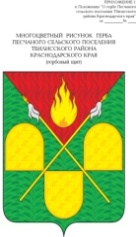 СОВЕТ ПЕСЧАНОГО СЕЛЬСКОГО ПОСЕЛЕНИЯ ТБИЛИССКОГО РАЙОНАРЕШЕНИЕот 22 января 2019 года                                                                           №  207х. ПесчаныйО внесении изменений в решение Совета Песчаного сельского поселения Тбилисского района от 20 декабря 2018 года № 201  «О бюджете Песчаного сельского поселения Тбилисского района на 2019 год»Руководствуясь статьей 9 Бюджетного кодекса Российской Федерации, Федеральным законом от 06 октября 2003 года № 131 – ФЗ «Об общих принципах организации местного самоуправления в Российской Федерации», Положением о бюджетном процессе Песчаного сельского поселения Тбилисского района, утверждённым решением Совета Песчаного сельского поселения Тбилисского района  от 5 декабря 2016 года № 105, статьей 26,56,60 Устава Песчаного сельского поселения Тбилисского района, Совет Песчаного сельского поселения Тбилисского района решил:    1. Внести следующие изменения в решение Совета Песчаного сельского поселения Тбилисского района от 20 декабря 2018 года № 201 «О бюджете Песчаного сельского поселения Тбилисского района на 2019 год» :1). Статью 1 решения изложить в новой редакции:«1. Утвердить основные характеристики  бюджета Песчаного сельского поселения Тбилисского района (далее местный бюджет) на 2019 год:общий объем доходов в сумме 12030,829 тыс. рублей;общий объем расходов в сумме 12888,187 тыс. рублей;резервный фонд органа местного самоуправления Песчаного сельского поселения Тбилисского района в сумме 0,0 тыс. рублей;верхний предел муниципального внутреннего долга местного бюджета на 1 января 2019 года в сумме 2007,5 тыс. рублей, в том числе верхний предел долга по государственным гарантиям бюджета Песчаного сельского поселения Тбилисского района в сумме 0 рублей.предельный объем муниципального внутреннего долга местного бюджета в сумме 5359,429  тыс. рублей;предельный объем расходов на обслуживание муниципального долга Песчаного сельского поселения Тбилисского района 1,5 тыс. рублей;дефицит  местного бюджета в сумме 857,358 тыс. руб.».2) Статью 13 настоящего решения изложить в новой редакции:«13. Утвердить объем бюджетных ассигнований муниципального дорожного фонда в сумме 1445,429 рублей.»3). Приложение 2 «Объем поступлений доходов в бюджет Песчаного сельского поселения Тбилисского района по кодам видов (подвидов) доходов на 2019 год» изложить в новой редакции (приложение 1);4) Приложение 3 «Утвердить в составе доходов местного бюджета безвозмездные поступления из краевого бюджета в 2019 году»  изложить в новой редакции (приложение 2);5). Приложение 6 «Распределение бюджетных ассигнований по разделам и подразделам  классификации расходов  бюджетов на 2019 год» изложить в новой редакции (приложение 3);6). Приложение 7 «Ведомственная структура расходов бюджета Песчаного сельского поселения Тбилисского района на 2019 год»  изложить в новой  редакции (приложение 4);7). Приложение 8 «Источники внутреннего финансирования дефицита бюджета Песчаного сельского поселения Тбилисского района, перечень статей и видов источников финансирования дефицитов бюджета на 2019 год» изложить в новой редакции (приложение 5);8) Приложение 9 «Установить программу муниципальных заимствований бюджета Песчаного сельского поселения Тбилисского района на 2019 год» изложить в новой редакции (приложение 6).2. Эксперту, специалисту администрации Песчаного сельского поселения Тбилисского района В.А. Олехнович обеспечить опубликование настоящего решения в сетевом издании «Информационный портал Тбилисского района».3. Настоящее решение вступает в  силу со дня его опубликования.Глава Песчаного сельскогопоселения Тбилисского района                                                       Н.В. ПалатинаПриложение 1к решению Совета Песчаногосельского поселения Тбилисского районаот 22 января 2019 года № 207Объем поступлений доходов в бюджет Песчаного сельского поселения Тбилисского района по кодам видов (подвидов) доходов на 2019 год(тыс. рублей)*По видам и подвидам доходов, входящим в соответствующий группировочный код бюджетной классификации,  зачисляемым в местный бюджет в соответствии с законодательством Российской Федерации.Глава Песчаного сельскогопоселения Тбилисского района                                                      Н.В. ПалатинаРаспределение бюджетных ассигнований по разделам и подразделам  классификации расходов  бюджетов на 2019 год (тыс. рублей)Глава Песчаного сельскогопоселения Тбилисского района                                                      Н.В. Палатина                 Безвозмездные поступления в местный бюджет                          из краевого бюджета на 2019 год   (тыс. рублей)Глава Песчаного сельскогопоселения Тбилисского района                                                       Н.В. ПалатинаПриложение 4к решению совета Песчаногосельского поселения Тбилисского районаот 22 января 2019 года  № 207Ведомственная структура расходов бюджета Песчаного сельского поселения Тбилисского района на 2019 год(тыс. рублей)Глава Песчаного сельскогопоселения Тбилисского района                                                                                                                                      Н.В. ПалатинаПриложение  5к решению Совета Песчаногосельского поселения Тбилисского районаот 22 января 2019 года № 207Источники внутреннего финансирования дефицитабюджета Песчаного сельского поселения Тбилисского района, перечень статей и видов источников финансирования дефицитов бюджета на 2019 годтыс. рублейГлава Песчаного сельскогопоселения Тбилисского района                                                      Н.В. Палатина                  Программа муниципальных заимствований бюджетаПесчаного сельского поселения Тбилисского района  на 2019 год                                                                                  		            тыс. рублейГлава Песчаного сельскогопоселения Тбилисского района                                                       Н.В. ПалатинаКод бюджетной классификации доходовНаименование доходаСуммаИзменение+/-Сумма утвержденоСумма утвержденоСумма утверждено12345551 00 00000 00 0000 000Налоговые и неналоговые доходы5121,500+237,9295359,4291 01 02000 01 0000 110Налог на доходы физических лиц*324,000324,0001 03 02200 01 0000 110Акцизы1207,500+237,9291445,4291 05 03000 01 0000 110Единый сельскохозяйственный налог*1000,0001000,0001 06 01030 10 0000 110Налог на имущество физических лиц*170,000170,0001 06 06000 10 0000 110Земельный налог*2420,0002420,0002 00 00000 00 0000 000Безвозмездные поступления6634,600+36,8006671,4002 02 15001 10 0000 151Дотация бюджетам сельских поселений на выравнивание уровня бюджетной обеспеченности6549,700+29,2006578,9002 02 29999 10 0000 151Прочие субсидии бюджетам сельских поселений2 02 35118 10 0000 151Субвенции бюджетам сельских поселений на осуществление первичного воинского учета на территориях, где отсутствуют военные комиссариаты81,100+7,60088,7002 02 30024 10 0000 151Субвенции бюджетам поселений на выполнение передаваемых полномочий субъектов Российской Федерации3,8003,800ВСЕГО ДОХОДОВВСЕГО ДОХОДОВ11756,100+274,72912030,829Приложение 2к решению Совета Песчаногосельского поселения Тбилисского районаот  22 января 2019 года   № 207№
п/пНаименование РзПрСуммаИзменения +/-Сумма утвержденоСумма утвержденоСумма утвержденоСумма утвержденоСумма утверждено12345677777Всего расходов12263,650+624,53712888,187в том числе:1.Общегосударственные вопросы016000,749+113,3126114,061Функционирование высшего должностного лица муниципального образования0102736,500736,500Функционирование местных администраций01042009,800+48,9102058,710Обеспечение деятельности органов финансово-бюджетного надзора010616,00016,000Обеспечение проведения выборов и референдумов0107157,000+1,800158,800Другие общегосударственные вопросы01133081,449+62,6023144,0512.Национальная оборона0284,026+8,82892,854Мобилизационная и вневойсковая подготовка020384,026+8,82892,8543.Национальная безопасность и правоохранительная деятельность0311,00011,000Защита населения и территории от чрезвычайных ситуаций природного и техногенного характера, гражданская оборонаДругие вопросы в области национальной безопасности и правоохранительной деятельности                                                     030309141,00010,0001,00010,0004.Национальная экономика041208,500+237,9291446,429Дорожное хозяйство (дорожные фонды)04091207,500+237,9291445,429Другие вопросы в области национальной экономики04121,0001,0005.Жилищно - коммунальное хозяйство051185,414+264,4681449,882Коммунальное хозяйство05021075,414+214,4681289,882Благоустройство0503110,000+50,000160,0006.      Образование                                           071,0001,000Молодежная политика оздоровления детей071,0001,0007.Культура, кинематография083756,4613756,461Культура08013756,4613756,4618.Физическая культура и спорт115,0005,000Развитие массового спорта на территории поселения11025,0005,0009.Средства массовой информации1210,00010,000Другие вопросы в области средств массовой информации120410,00010,00010.Обслуживание государственного и муниципального долга131,5001,500Обслуживание внутреннего муниципального долга13011,5001,500Приложение 3к решению Совета  Песчаногосельского поселения Тбилисского района                                     от 22 января 2019 года № 207КодНаименование доходовСуммаСумма12332 00 00000 00 0000 000Безвозмездные поступления6671,4002 02 15001 10 0000 151Дотации бюджетам сельских поселений на выравнивание бюджетной обеспеченности6578,9002 02 35118 10 0000 151Субвенции бюджетам сельских поселений на осуществление первичного воинского учета на территориях, где отсутствуют военные комиссариаты88,7002 02 30024 10 0000 151Субвенции бюджетам сельских поселений на выполнение передаваемых полномочий субъектов Российской Федерации3,800№ п/пНаименованиеВедРЗПРЦСРВРСуммаИзменения +/-Сумма утвержденоСумма утверждено1234567891010ВСЕГОВСЕГОВСЕГОВСЕГОВСЕГОВСЕГОВСЕГО12263,65012888,187администрация Песчаного сельского поселения Тбилисского районаадминистрация Песчаного сельского поселения Тбилисского района99212263,650624,53712888,1871.Общегосударственные вопросы992016000,749+113,3126114,0611.1.Функционирование высшего должностного лица муниципального образования9920102736,500736,5001.1.1Обеспечение деятельности высшего органа исполнительной власти992010250 0 00 00000736,500736,500Расходы на обеспечение функций органов местного самоуправления992010250 1 00 00190736,500736,500Расходы на выплату персоналу в целях обеспечения выполнения функций муниципальными органами992010250 1 00 00190100736,500736,5001.2.Функционирование местных администраций99201042009,800+48,9102058,7101.2.1Обеспечение деятельности органа исполнительной власти992010451 0 00 000002009,800+48,9102058,710Обеспечение функционирования администрации992010451 1 00 000002009,800+48,9102058,710Расходы на обеспечение функций органов местного самоуправления992010451 1 00 001902009,800+48,9102058,710Расходы на выплату персоналу в целях обеспечения выполнения функций муниципальными органами992010451 1 00 001901001805,0001805,000Закупка товаров, работ и услуг для муниципальных нужд992010451 1 00  00190200101,000+46,910147,910Иные бюджетные ассигнования992010451 1 00  00190800100,000+2,000102,0001.2.2Обеспечение отдельных государственных полномочий Краснодарского края992010451 2 00 000003,8003,800Субвенции на осуществление отдельных полномочий по образованию и организации деятельности административных комиссий992010451 2  00 601903,8003,800Закупка товаров, работ и услуг для муниципальных нужд992010451 2  00 601902003,8003,8001.3.Обеспечение деятельности финансовых, налоговых и таможенных органов и органов финансового (финансово-бюджетного) надзора992010616,00016,000Обеспечение деятельности органов финансово-бюджетного надзора992010652 0 00 0000016,00016,000Передача полномочий по осуществлению внешнего муниципального финансового контроля контрольно-счетного органа992010652 1 00 2001016,00016,000Межбюджетные трансферты992010652 1 00 2001050016,00016,0001.4.Обеспечение проведения выборов и референдумов9920107157,000+1,800158,8001.4.1Проведение выборов и референдумов992010753 0 00 00000157,000+1,800158,800Обеспечение проведение выборов в муниципальном образовании992010753 0 00 10020157,000+1,800158,800Иные бюджетные ассигнования992010753 0 00 10020800157,000+1,800158,8001.5.Другие общегосударственные вопросы99201133081,4493144,0511.5.1Обеспечение деятельности подведомственных учреждений992011354 1 00 000003081,449+62,6023144,051Расходы на обеспечение деятельности (оказания услуг) муниципальных учреждений992011354 1 00 005902889,485+62,6022952,087Расходы на выплаты персоналу казенных учреждений992011354 1 00 005901002266,8852266,885Закупка товаров, работ и услуг для муниципальных нужд992011354  1 00 00590200601,600601,600Иные бюджетные ассигнования992011354  1 00 0059080021,00021,0001.5.3Прочие общегосударственные вопросы992011354 3 00 00000191,964+62,602254,5661.5.3.1Информатизация деятельности администрации поселения992011354 3 00 10040162,664+62,602225,226Закупка товаров, работ и услуг для муниципальных нужд992011354 3 00 10040200162,664+62,602225,2261.5.3.2Компенсационные выплаты руководителям КТОС992011354 3 00 1005028,80028,800Иные бюджетные ассигнования992011354 3 00 1005080028,80028,8001.5.3.3Мероприятия Противодействию коррупции992011354 3 00 102900,5000,500Закупка товаров, работ и услуг для государственных (муниципальных) нужд992011354 3 00 102902000,5000,5002.Национальная оборона9920284,026+8,82892,8542.1.Мобилизационная и вневойсковая подготовка992020384,026+8,82892,854Осуществление первичного воинского учета на территориях, где отсутствуют военные комиссариаты992020355 0 00 0000084,026+8,82892,8542.1.1.Субвенции на осуществление первичного воинского учета на территориях, где отсутствуют военные комиссариаты992020355 0 00 5118084,026+8,82892,854Расходы на выплату персоналу в целях обеспечения выполнения функций муниципальными органами992020355 0 00 5118010084,026+8,82892,8543.Национальная безопасность и правоохранительная деятельность9920311,00011,0003.1.Защита населения и территории от ЧС природного и техногенного характера, ГО99203091,0001,000Мероприятия в области защиты населения от чрезвычайных ситуаций992030956 1 00 000001,0001,000Предупреждение и ликвидация последствий чрезвычайных ситуаций и стихийных бедствий природного и техногенного характера992030956 1 00 100801,0001,000Закупка товаров, работ и услуг для государственных (муниципальных) нужд992030956 1 00 100802001,0001,0003.2.Другие вопросы в области национальной безопасности и правоохранительной деятельности992031410,00010,000Мероприятия по обеспечению пожарной безопасности992031453 3 00 0000010,00010,000Обеспечение первичных мер пожарной безопасности в границах населенных пунктов поселения992031453 3 00 1010010,00010,000Закупка товаров, работ и услуг для государственных (муниципальных) нужд992031453 3 00 1010020010,00010,0004.Национальная экономика992041208,500+237,9291446,4294.1.Дорожное хозяйство (дорожные фонды)99204091207,500+237,9291445,4294.1.1Дорожное хозяйство992040957 1 00 000001207,500+237,9291445,4294.1.1.1Муниципальный дорожный фонд992040957 1 01 000001207,500+237,9291445,429Дорожная деятельность в отношении автомобильных дорог местного значения в границах населенных пунктов992040957 1 01 101101207,500+237,9291445,429Закупка товаров, работ и услуг для государственных (муниципальных) нужд992040957 1 01 101102001207,500+237,9291445,4294.1.1.2Муниципальный дорожный фонд (остатки прошлых лет)992040957 1 02 000000,0000,000Дорожная деятельность в отношении автомобильных дорог местного значения в границах населенных пунктов992040957 1 02 101100,0000,000Закупка товаров, работ и услуг для государственных (муниципальных) нужд992040957 1 02 101102000,0000,0004.2.Другие вопросы в области национальной экономики99204121,0001,0004.2.1Муниципальная программа «Развитие малого и среднего предпринимательства Песчаного сельского поселения Тбилисского района на 2018-2020 годы»992041270 5 00 101301,0001,000Создание условий для развития малого и среднего предпринимательства992041270 5 00 101301,0001,000Закупка товаров, работ и услуг для государственных (муниципальных) нужд992041270 5 00 101302001,0001,0005.Жилищно-коммунальное хозяйство992051185,414+264,4681449,8825.1.Коммунальное хозяйство99205021075,414+214,4681289,8825.1.1Мероприятия в области коммунального хозяйства9920502289,882289,8825.1.1.1Организация водоснабжения населения и водоотведение992050258 2 02 00000289,882289,882Ремонт и реконструкция водоснабжения992050258 2 02 10162289,882289,882Закупка товаров, работ и услуг для муниципальных нужд992050258 2 02 10162200289,882289,8825.1.1.2Муниципальная программа «Строительство газопровода низкого давления в хуторе Песчаный» на 2018-2020гг.992050270 6 00 00000785,532+214,4681000,000Мероприятия по реализации муниципальной программы- строительство газопровода992050270 6 00 10151785,532+214,4681000,000Закупка товаров, работ и услуг для муниципальных нужд992050270 6 00 10151200785,532+214,4681000,0005.2.Благоустройство9920503110,000+50,000160,0005.2.1Мероприятия по благоустройству поселения992050358 3 00 00000110,000+50,000160,0005.2.1.1Развитие систем наружного освещения поселения992050358 3 01 00000 100,000+50,000150,000Обслуживание систем наружного освещения поселения992050358 3 01 10172100,000+50,000150,000Закупка товаров, работ и услуг для государственных (муниципальных) нужд992050358 3 01 10172200100,000+50,000150,0005.2.1.3Муниципальная программа «Благоустройство территории Песчаного сельского поселения Тбилисского района» на 2018-2020  годы.992050370 4 00 0000010,00010,000Мероприятия муниципальной программы — благоустройство территории Песчаного сельского поселения992050370 4 00 1017010,00010,000Закупка товаров, работ и услуг для государственных (муниципальных) нужд992050370 4 00 1017020010,00010,0006.Образование992076.1.Молодежная политика и оздоровление детей99207071,0001,000Молодежная политика992070764 0 00 000001,0001,000Мероприятия по работе с детьми и молодежью в поселении992070764 0 00 102801,0001,000Закупка товаров, работ и услуг для государственных (муниципальных) нужд992070764 0 00 102802001,0001,0007.Культура, кинематография992083756,4613756,4617.1.Культура99208013756,4613756,4617.1.1Дворцы и дома культуры, другие учреждения культуры992 08 0160 1 00 000003756,4613756,461Расходы на обеспечение деятельности (оказания услуг) муниципальных учреждений992080160 1 00 005903389,8733389,873Предоставление субсидий муниципальным бюджетным, автономным учреждениям и иным некоммерческим организациям992080160 1 00 005906003389,8733389,8737.1.2Библиотеки992 08 0160 2 00 00000366,588366,588Передача полномочий по осуществлению библиотечного обслуживания992080160 2 00 20020366,588366,588Межбюджетные трансферты992080160 2 00 20020500366,588366,5888.Физическая культура и спорт992115,0005,0008.1.Массовый спорт99211025,0005,0008.1.1Развитие массового спорта на территории поселения992110261 0 00 000005,0005,000Организация и проведение официальных физкультурно-оздоровительных и спортивных мероприятий поселения992110261 0 00 102505,0005,000Закупка товаров, работ и услуг для государственных (муниципальных) нужд992110261 0 00 102502005,0005,0009.Средства массовой информации9921210,00010,0009.1.Другие вопросы в области средств массовой информации992120410,00010,000Информационное обеспечение жителей поселения992120462 0 00 0000010,00010,000Публикация в СМИ, изготовление НПА992120462 0 00 1026010,00010,000Закупка товаров, работ и услуг для муниципальных нужд992120462 0 00 1026020010,00010,00010.Обслуживание государственного и муниципального долга992131,5001,500010.1Обслуживание муниципального долга99213011,5001,500Внутренний муниципальный долг992130163 0 00 000001,5001,500Бюджетные кредиты992130163 2 00 102701,5001,500Процентные платежи по муниципальному долгу992130163 2 00 102707001,5001,500Код Наименование групп, подгрупп, статей, подстатей, элементов, программ (подпрограмм), кодов экономической классификации источников внутреннего финансирования дефицита бюджетаСуммаСуммаСуммаСуммаСуммаСумма12333333000 01 00 00 00 00 0000 000Источники внутреннего финансирования дефицита бюджета, всего-492,450в том числе:000 01 02 00 00 10 0000 000Кредиты кредитных организаций в валюте Российской Федерации2007,5000 01 02 00 00 10 0000 710Получение кредитов от кредитных организаций бюджетом поселения в валюте Российской федерации2007,5000 01 02 00 00 10 0000 810Погашение кредитов полученных от кредитных организаций бюджетом поселения в валюте Российской Федерации0,0000 01 03 01 00 10 0000 000Бюджетные кредиты от других бюджетов бюджетной системы Российской Федерации в валюте Российской Федерации-2500,0000 01 03 01 00 10 0000 710Получение кредитов от других бюджетов бюджетной системы Российской Федерации бюджетами сельских поселений в валюте Российской Федерации0,0000 01 03 01 00 10 0000 810Погашение бюджетами сельских поселений кредитов от других бюджетов бюджетной системы Российской Федерации в валюте Российской Федерации2500,0000 01 05 00 00 10 0000 000Изменение остатков средств на счетах по учету средств бюджетов-000 01 05 02 01 10 0000 510Увеличение прочих остатков денежных средств бюджета сельских поселений-000 01 05 02 01 10 0000 610Уменьшение прочих остатков денежных средств бюджета сельских поселений-                                                Приложение 6                                                  к решению Совета  Песчаного                                                    сельского поселения Тбилисского районаот 22 января 2019 года № 207№ п/пВиды заимствованийОбъем12331.Бюджетные кредиты, привлеченные в местный бюджет от других бюджетов бюджетной системы Российской Федерации, всего-1500,00в том числе:привлечение-погашение основной суммы долга1500,002.Кредиты, полученные местным бюджетом от кредитных организаций в валюте Российской Федерации2007,5в том числе:привлечение2007,5погашение основной суммы долга0,00